Муниципальное бюджетное образовательное учреждение дополнительного образования детей 
«Детская школа искусств» п. Светлый муниципального образования «Мирнинский район» Республики Саха(Я) 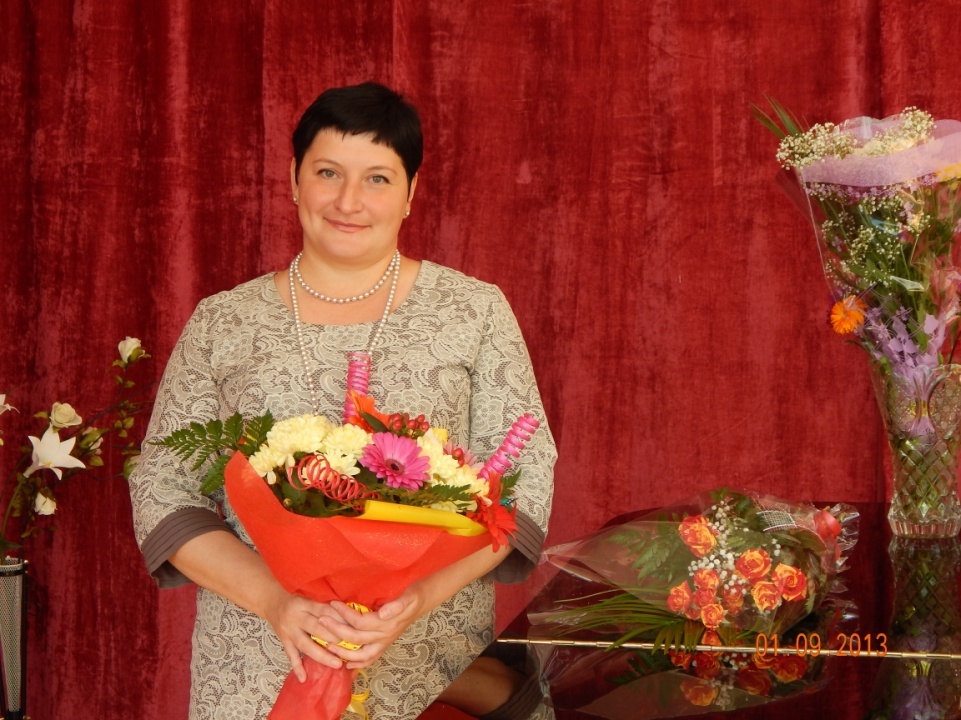 ПАПКА ДОСТИЖЕНИЙ ПЕДАГОГИЧЕСКОЙ ДЕЯТЕЛЬНОСТИ

Аттестационные материалыКулаковой Виктории ЭдуардовныПреподавателя художественных дисциплин2009-2013СОДЕРЖАНИЕ:Общие сведения о преподавателеОфициальные документы (копии дипломов, КПК)Результаты педагогической деятельности Методическая деятельностьВнеурочная деятельностьУчебно-материальная базаПриложение  (Копии грамот преподавателя, дипломов  учащихся, справки)I. ОБЩИЕ СВЕДЕНИЯ О ПРЕПОДАВАТЕЛЕ                    Ф.И.О. – Кулакова Виктория Эдуардовна2.  Год рождения - 09.12.1972г3.  Образование -  высшее4.  Учебное заведение, которое закончила  –  БГПИ (Бирский государственный педагогический институт)5.  Год окончания высшего учебного заведения – 1996г6.  Специальность по диплому –Преподаватель дошкольной педагогики и психологии.7. -------8. Общий стаж работы на 01. 02. 2014г  - 11л 8 м
Педагогический стаж на 01.11.2012г. - 10лет 9мес
Стаж работы в МБОУ ДОД  «ДШИ» п.Светлый на 01.02.2014г. – 10 лет9.Последнее прохождение  аттестации – 20 мая 2009г ,2 квалификационная категория10.Прохождение курсов повышения квалификации – 
      2008г. – курсы «Оператор Электронно-вычислительных и вычислительных 
      машин»  МИТ -102 ч.
      2010г. – семинар «Образовательные программы для художественных отделений 
      ДШИ И ДМШ» г.Мирный   -72ч.
      2011г. - участие в мастер-классе «Передвижной академии искусств»,г.Мирный
      2012г.- курсы «Рисование» -324 часа . г.Белгород
      2013г.- краткосрочное обучение в ФГБОУ УКИ по теме «Освоение реализации 
      образовательных программ предпрофессиональной направленности в  
      ДМШ,ДШИ, ДХШ» -72 ч.11. Информация о наградах, званиях, грамотах, благодарственных письмах:
Наград, званий – не имею
12. Личная подпись преподавателя                __________________                   В.Э.КулаковаIII.  Результаты педагогической деятельности
Позитивная динамика учебных достижений обучающихся 1. Сводные показатели сохранности контингента 2. Доля учащихся (в %), полностью усвоивших образовательную программу за учебный год 3. Показатели результативности обучающихся   (на основе  итоговых годовых оценок)Средние показатели  успеваемости  100% и качества знаний  обучающихся по предмету 100% в классах аттестуемого преподавателя школы искусств за предыдущий учебный год в сравнении с показателями образовательного  учреждения по  качеству знаний учащихся 100%, успеваемости 100 %.4. Результаты выпускных экзаменов (за аттестационный период)
5 .  Выпускники поступившие в ССУЗы и ВУЗы художественной ориентации 6. Успешность и стабильность достижений учащихся Успешность и эффективность обучения детей зависит от перспективного видения проблем и параметров для отслеживания результатов обучения, образования и развития. Отслеживание качества учебно-воспитательного процесса ведется  по четырем направлениям:                                                                                                                                                    1. Мотивации, потребности детей в общении с искусством. 
2. Качество восприятия художественных произведений, пониманию языка искусства, умение эстетически их оценивать.
3. Уровню  художественных навыков.
4. Опыту творческой деятельности, его продуктивности.
 (Два первых показателя относятся к базисным, универсальным и отражают обязательную норму, тот минимум (иначе, стандарт), который необходимо дать в школе. Уровень художественной практики и продуктивного творчества относителен и индивидуален, зависит от природных задатков, от мотивации и является производным от первых двух. Опыт  творческого восприятия  должны быть сбалансирован и проникать во все виды художественной деятельности. 

Определение уровня обученности учеников ведется через: 
- Просмотры работ-2 раза в год (1-4кл), 
- Контрольные уроки- в конце каждой четверти по теоретическим дисциплинам (1-4кл.)
IV. Методическая деятельность1. Работа  преподавателя  по обобщению и распространению собственного педагогического опыта 1. Наличие методических разработок преподавателя2.Проведение открытых уроковВсе методические разработки находятся в методической копилке школы          3. Участие в семинарах, круглых столах, конференций, руководство методическим объединением   4.  Личное участие  преподавателя 
Я постоянно совершенствую профессиональное мастерство, поддерживаю свой творческий  уровень, принимаю  участие в выставках и других мероприятиях, проводимых в школе, поселке и районе. Выступаю как ведущая концертов и предоставляю свои работы для выставок.Все материалы и сценарии к мероприятиям находятся в классе художественного отделения.V. Внеурочная деятельность
Работа по внеклассной и концертной деятельности является неотъемлемой  частью эстетического воспитания и полноценного развития  обучающихся. В работе используются различные формы организации и проведения воспитательных мероприятий.
 Приоритетные формы и тематика воспитательных мероприятий: 
* тематические выставки , творческие встречи с творческими людьми района: 
поэтами, художниками, музыкантами, мастерами народного искусства;
* выставки, посвященные памятным датам, временам года, выдающимся художникам; 
* конкурсы детского рисунка к государственным и традиционным праздникам: Дню музыки и Дню учителя, Дню матери, Новому году,  Дню работников культуры, Дню защитников Отечества и т.д. * выставки для детского сада, общеобразовательной школы, и других учреждений. * традиционные школьные праздники: Посвящение в Первоклассники, Выпускной вечер, Отчетный концерт. Традиционные праздники, основываясь на определенных ритуалах, каждый раз видоизменяются, возрастают культурный и эстетический уровни их проведения. С помощью этих мероприятий создаются условия, в которых ученик принимает себя как востребованную личность. Участие в этих мероприятиях снимает тревожность, способствует развитию нравственного начала. Воспитательная работа направлена на изменение мотивации учебной деятельности, поддержку процессов самовыражения способностей учащихся, создание условий для позитивных изменений в учебно-воспитательном процессе, развитие коммуникабельности, и направлена на коррекцию поведения ребёнка с целью предупреждения негативного влияния на формирование личности.выставки, классные часы и другие мероприятия проводятся согласно плану работы, утвержденному в начале каждого учебного года. Учащиеся с удовольствием  принимают  участие в выставочной и внеклассной работе школы.

1. Участие учащихся в выставочной и внутришкольной деятельности 
Учащиеся моего класса регулярно участвуют в «Передвижных выставках» проводимых в поселке.Все материалы и работы учеников  к мероприятиям находятся в классе художественного отделения.3. Другие формы внеклассной работы преподавателя: -  Преподаватель В.Э. Кулакова   выступает в роли ведущей концертов;
-  Выпуск информационных листов  и стенгазет разной тематической направленности: к   
   государственным праздникам, юбилеям известных художников и выдающихся деятелей и др;
-  ежемесячно ведется художественный календарь;
 - Проводятся классные часы на темы -  «История Мирнинского района» ,«День народного 
   Единства», «Космические дали» и др.
4. Работа с родителямиФормы работы с родителями учащихся и детьми: - лекции, открытые занятия, родительские собрания, консультации, выставки, подготовка информационно-педагогических материалов, которые позволяют познакомиться со спецификой обучения в ДШИ. Совместное участие в конкурсах, тематических вечерах. Привлечение родителей к выпускам визиток, буклетов и т.д. Мной проводятся регулярные анкетирования родителей и учеников с интерпретацией данных. 	IV.Учебно-методическая база          Мои уроки проходят в оборудованном кабинете, широко используя наглядность, технические средства обучения. В наличие нормативные документы, программы по предметам  (Государственные (типовые) и рабочие), календарные планы, поурочные планы и др. Кабинет укомплектован учебным оборудованием, наглядными пособиями, учебно-методическим комплексом средств обучения, справочным материалом, необходимых для выполнения образовательной программы. Имеется в нужном количестве художественная литература,  дидактический и раздаточный материал для диагностики учащихся. В кабинете имеются стенды со справочным материалом, рекомендациями для учащихся по учебной деятельности; правила техники безопасности работы и поведения в кабинете и другие материалы. Для более эффективного использования учебных пособий, технических средств обучения, демонстрации опытов, проведения самостоятельных и практических работ, работы с книгами, газетами и другой периодической печатью, справочным и раздаточным материалом в школе проведена паспортизация учебных кабинетов. Стенды –5 шт.  Учебно - методическая  и справочная литература Закон РФ «Об образовании»Типовое положение об учреждении дополнительного образования детей от 1995г с измен.СанПиН 2.4.4.1251-03Устав учрежденияПравила поведения для учащихсяПаспорт кабинетаКниги для внеклассной работы -  64Справочная литература -  8Подписка:
- «Юный художник»
 - «Детское творчество»
 - «Художественная школа»
 - «Художественный совет»
 - «Волшебные краски»
 - «Эскиз»
 - «Изобразительное искусство в школе»     Учебно – методическая литература художественного отделения      РисунокВендон Блейк- Как начать рисовать- Минск, Попурри; 2000.-142 стр;В.Васюков- Учимся писать шрифты- Минск, Попурри; 2004.- 62 стр;Поль Калле- Карандаш- Минск Попурри;2000. -159 стр;Ли Эймисон- Рисуем портреты- Минск, Попурри; 2001. -47 стр;Т.Минеджян- Мягкая пастель- Москва, АСТ- Астрель; 2006.-176 стр;Уолт Рид- Фигура- Минск «Попурри»; 200.;-143 стр;Т.Минеджян- Техника живописи и рисунка- Москва. АСТ- Астрель;    2007.-256 стр;Ли Хэммонд- Учимся рисовать животных- Минск ,Попурри; 2000.-80 стр;Карл Глассфорд- Рисунок пером и тушью- Москва, АСТ- Астрель; 2004.-64 стр;ЖивописьО. Максимов- Как писать масляными красками- Москва, АСТ-Астрель; 2004.-32 стр;

2.Н.М. Сокольникова- Краткий словарь художественных терминов- Обнинск, Титул; 
1999.-80 
3.Барбара Айзенбарт- Полный курс акварели- Москв, Внешсигма;2000.-64 стр;

4.Кейт Фенвик- Курс акварельной живописи- Москва,АСТ-Астрель;2005.-176 стр;

5. Вики Лорд- Рисунок акриловыми красками- Мн.: Попурри, 2003-128 стр

6. Сара Ходжет, Джонатан Трусс- Животные от эскиза до картины-М.:Эксмо,2013-128 стр.;

КомпозицияАластер Смит-Энциклопедия рисования- Москва, РОСМЭН;2007.-128ст;А.Б.Александрович- Основы композиции в учебном рисунке-Минск,Технопринт;2004.-79 стр;Е.В.Шорохов- Основы композиции- Москва, Просвещение;1979.-303 стр;Н.М.Сокольникова- Основы композиции-Обнинск,Титул;2000.-80 стр;О.Шматова- Самоучитель по рисованию фломастерами и цветными карандашами- Москва, Эксмо;2008.-128 стр;В.Н.Стасевич- Пейзаж: картина и действительность-Москва Просвещение; 1978.-176 стр;В.С.Кузин- Изобразительное искусство в начальной школе- Москва, Дрофа; 2001.-128 стр;В.С.Кузин- Изобразительное искусство в начальной школе- Москва, Дрофа; 2000. -112 стр;История искусствТ.В.Юденкова- Русская живопись второй половины XIX века- Москва,2007;И.И.Григорян- Русская живопись XVII века- Москва,2007;Я.М.Ашкиназий-Карл Фаберже-Москва, Молодая гвардия;1990.-63 стр;А.Л.Алтаев- Рафаэль-Москва, Композитор; 1993.-111 стр;А.Л.Алтаев- Леонардо да Винчи-Москва, Композитор; 1993.-111 стр;У.Тансыкбаев- Избранные произведения- Москва, Советский художник;1988.- 136 стр;Л.В.Иванова- Русская игрушка-Москва, Советская Россия; 1987.-198 стр;Ф.С.Петрякова- Украинский художественный фарфор- Киев,Наукова Думка; 1985.-221 стр;О.Д.Ушакова- Великие художники- Санкт-Петербург, Литера; 2007.-95 стр;Л. Ковальская-Павел Волокидин- Москва, Советский художник;  1981.-119 стр;И.Абельдяева- Виталий Петров- Советский художник;   1981. -119 стр;О.Балдина- Второе призвание-Москва, Молодая гвардия; 1983.-126 стр;Н.А.Дмитриева- Искусство Древнего мира-Москва, Детская литература; 1986.-207 стр;Н.И.Платонова- Искусство- Москва, РОСМЭН; 2007.-143 стр;З.Свеховский- Романское искусство в Польше- Варшава, Аркады; 1982.-300 стр;Е.П.Львова- Мировая художественная культура-Питер;2008.-460 стр;М.Ф.Иваницкий- Школа изобразительного искусства- Москва, Изобразительное искусство; 1989.-200 стр;Роберт Сукале- Готика-Париж- Арт-родник; 2007,94 стр;Норберт Вольф- Пейзажная живопись-Париж- Арт-родник; 2009,94 стр;Энциклопедия  -Архитектура мира- СПБ.;Кристалл;2009175 стр;Рэй Смит-  Настольная книга художника-М.:АСТ-2004, 384стр.;М.А.Бусев- История искусств том II-М.: Белый город-2012-544стр.;П.П. Гнедич- Всеобщая история искусств-М.: Эксмо,2012-607 стр.;А.Муратов.- Полная энциклопедия живописи- М.:Астрель; 2009-448 стр;
СкульптураО.Глаголев- Лепим из глины- Москва, Профиздат; 2009.-96 стр;М. Бурдейный- Искусство керамики- Москва, Профиздат; 2005.-104 стр;Е.Рубцова-Фантазии из глины- Москва, ЭКСМО; 2007.-64 стр;Е.Каменева- Какого цвета радуга-Москва, Детская литература; 1984.-79 стр;        ДПИМ. Гааз-Сказки русского барокко-Москва; 2001;О.А.Морозова – Волшебный пластилин- Москва, Мозаика-Синтез; 2008;Ю.Г. Дорожин-Мезенская роспись- Москва, Мозаика-Синтез; 2008;Н.Р. Макарова-Тайны бумажного листа- Москва, Мозаика-Синтез; 2008;Подарки и игрушки своими руками-- Москва, Мозаика-Синтез; 2008;Ю.Г. Дорожин- Простые узоры и орнаменты- Москва, Мозаика-Синтез; 2008;Ю.А.Межуева- Сказочная гжель- Москва, Мозаика-Синтез; 2008;Ю.Г.Дорожин- Жостовский букет- Москва, Мозаика-Синтез; 2008;Цветочные узоры Полхов- Майдана- Москва, Мозаика-Синтез; 2008;Лубочные картинки- Москва, Мозаика-Синтез; 2008;Ю.Г.Дорожин- Узоры Северной Двины- Москва, Мозаика-Синтез; 2008;Хохломская роспись- Москва, Мозаика-Синтез; 2008;Н.Ф.Лоренц- Орнамент всех времен и народов-М.: Эксмо, 2010.-296Предмет по выборуОльга Егупец- Кукла из паперклэя- Москва, Дизай Кора; 2004;Г.Шелковникова- Край, в котором мы живем- Москва, 20004Д.А.Исаев- Советы художнику-оформителю- Москва, Плакат;                1989.-192 стр.П.Г.Демчев-  Художественное оформление в школе-Москва, ВЛАДОС;2004.-208 стр;Н.М.Войдинова- Куклы в доме-Москва, Профиздат;1998.-136 стр; С.Хромова- Гобелены- Москва, Профиздат; 2008.-112 стр;Т.А.Селиванова- Изделия из кожи-Москва, МСП; 2000.-96 стр;М.П. Константинова- Художественные изделия из кожи- Якутск, Сайдам; 2012.-31 стр
годПрофиль объединений (кружков), которые ведет аттестуемыйКоличество занятых в них воспитанников (на начало обучения)Возраст воспитанниковПродолжительность обученияСохранность контингента на конец обучения (кол-во и %)2009-2010Преподавание художественных дисциплин26
9-154 года20            77%2010-2011Преподавание художественных дисциплин209-154 года20          100%2011-2012Преподавание художественных дисциплин249-154 года22            92%2012-2013Преподавание художественных дисциплин209-154 года20          100%2013-2014ДПОП «Живопись»2010-125 лет20          100%Доля учащихся Кол-во уч-ся  на начало учебного годаКол-во уч-ся  на начало учебного годаИз них обучались до конца учебного года
%Из них обучались до конца учебного года
%Учебный год2009/2010уч.г.2009/2010уч.г.2009/2010уч.г.2009/2010уч.г.26202077%Учебный год
2010/2011уч.г.
2010/2011уч.г.
2010/2011уч.г.
2010/2011уч.г.202020100%Учебный год
2011/2012уч.г.
2011/2012уч.г.
2011/2012уч.г.
2011/2012уч.г.24222292%Учебный год
2012/20123уч.г.
2012/20123уч.г.
2012/20123уч.г.
2012/20123уч.г.202020100%учебный годпредметКол-во учащихсяУспеваемость  (%)Качество знаний (%)
2009-10гХудожественные дисциплины26
100%
100%
2010- 11гХудожественные дисциплины20
100%
100%
2011-12гХудожественные дисциплины24
100%
100%
2012-13гХудожественные дисциплины20
100%
100%2013-14гХудожественные дисциплины20100%100%учебный годПредмет (ы), курс       Класс (ы),Успеваемость  (%)Качество знаний (%)2009-20101.Рисунок
2.Живопись
3.Композиция
4.История искусств
5.Предмет по выбору                       1,2,3,4 100%100%2010-20111.Живопись
2.Композиция
3.История искусств
4.Предмет по выбору
                       1,2,3,4 100%100%2011-20121.Рисунок
2.Живопись
3.Композиция
4.История искусств
5.Предмет по выбору
6.Скульптура
7.Пленэр
                       1,2,3,4 100%100%2012-20131.Рисунок
2.Живопись
3.Композиция
4.История искусств
5.Предмет по выбору
6.Скульптура
7.Пленэр
                       1,2,3,4 100%100%Предмет/годКол-во
 выпускниковОценка полученная по итогам выпускных экзаменов Оценка полученная по итогам выпускных экзаменов Оценка полученная по итогам выпускных экзаменов Оценка полученная по итогам выпускных экзаменов Оценка полученная по итогам выпускных экзаменов Оценка полученная по итогам выпускных экзаменов Оценка полученная по итогам выпускных экзаменов Оценка полученная по итогам выпускных экзаменов Предмет/годКол-во
 выпускников«5»«5»«4» «4» «3»«3»«2»«2»Предмет/годКол-во
 выпускниковЧел.%Чел.%Чел.%Чел.%Рисунок
Живопись
Композиция2008-20093267%133%Рисунок
Живопись
Композиция2009-20104250%
250%----Рисунок
Живопись
Композиция2010-2011
1
1
100%
-
-----Рисунок
Живопись
Композиция2011-20127571%228%----Рисунок
Живопись
Композиция2012-20133267%133%----№ п\пГод
выпускаФ.И.О. 
учащегосяССузы, 
ВУЗыспециальностьГод поступления1.2004Данилова ДолгуйаанаГБОУ СПО «Якутский колледж культуры и искусств» г.Якутск
факультет дизайнамодельер- дизайнер201322004Максимова АннаЯкутский Арктический Государственный университет культуры и искусства Факультет современного искусства200432006Кабаева ВалентинаМосковский Государственный Гуманитарный Университет им. М.А.ШолоховаФакультет изящных и виртуальных искусств200942006Зедгенидзева ТуйаараФизико-технический институт ЯГУДизайн и обработка драгоценных металлов200952010Рагимова
 ЭленСибирский Федеральный Университет (СФУ) 
Институт Архитектуры и дизайна г.Красноярск
Факультет архитектуры
архитектор201362012Хорькова 
АнгелинаАлтайская Государственная академия культуры и искусства г.Барнаул
Факультет: художественное творчествохудожник-живописец, художник-педагог, руководитель студии ДПИ201372012Бобровский СергейТаганрогский филиал ГБОУ СПО Ростовской области «Донской строительный колледж» г.ТаганрогАрхитектура и эксплуатация зданий и сооружений.201282013Никифорова АнжеликаФГБОУ ВПО Иркутский государственный технический университет -
Институт изобразительных искусств и социально-гуманитарных наук.Факультет дизайна.2013Наименование мероприятийНаименование мероприятийУровеньУровень2008/2009 уч. год2008/2009 уч. год2008/2009 уч. годНаименование мероприятийНаименование мероприятийУровеньУровеньколичествоколичествоколичествоНаименование мероприятийНаименование мероприятийУровеньУровеньучастниковучастниковпризеровРеспубликанская выставка «Экология- Безопасность- Жизнь»Республиканская выставка «Экология- Безопасность- Жизнь»РеспубликанскийРеспубликанскийВсего участников 2
1Старшинова Анастасия
2.Семенова ЮлияВсего участников 2
1Старшинова Анастасия
2.Семенова Юлия
Диплом IстепениРайонный конкурс творческих работ «Я выбираю здоровье»Районный конкурс творческих работ «Я выбираю здоровье»РайонныйРайонныйВсего участников 2
1Старшинова Анастасия
2.Семенова Юлия
Всего участников 2
1Старшинова Анастасия
2.Семенова Юлия
Диплом IIстепениРайонный конкурс творческих работ «Я выбираю здоровье»Районный конкурс творческих работ «Я выбираю здоровье»РайонныйРайонныйВсего участников 2
1Старшинова Анастасия
2.Семенова Юлия
Всего участников 2
1Старшинова Анастасия
2.Семенова Юлия
Почетная грамотаРайонный конкурс детского рисунка «Здоровое поколение»Районный конкурс детского рисунка «Здоровое поколение»РайонныйРайонныйВсего участников 3
1Кийко Елена
2.Велиев Араз
3. Иванова ЕкатеринаВсего участников 3
1Кийко Елена
2.Велиев Араз
3. Иванова Екатерина

Благодарственное письмоРайонный конкурс творческих работ «Я выбираю здоровье»Районный конкурс творческих работ «Я выбираю здоровье»РайонныйРайонныйВсего участников 1
1.Семенова Юлия
Всего участников 1
1.Семенова Юлия
Диплом Iстепени2009/2010 уч. год2009/2010 уч. год2009/2010 уч. год  Районная выставка «Перебирая наши даты»  Районная выставка «Перебирая наши даты»РайонныйРайонныйВсего участников 2
1. ВелиевАраз
2. Старшинова АнастасияВсего участников 2
1. ВелиевАраз
2. Старшинова Анастасия
Диплом
Диплом2010/2011 уч. год2010/2011 уч. год2010/2011 уч. годСибирский Международный Фестиваль детского и юношеского исполнительства “Художественный Арт-Форум”Сибирский Международный Фестиваль детского и юношеского исполнительства “Художественный Арт-Форум”МеждународныйМеждународныйВсего участников -1Велиева ЗейнабВсего участников -1Велиева ЗейнабДипломОбщепоселковая выставка декоративно-прикладного творчества, посвященной Году Росийсской Космонавтики и Дню Республики  (на базе ЦДТ)Общепоселковая выставка декоративно-прикладного творчества, посвященной Году Росийсской Космонавтики и Дню Республики  (на базе ЦДТ)ОбщепоселковыйОбщепоселковыйВсего участников -11.Шадрин АртурВсего участников -11.Шадрин Артур

Диплом III степени2011/2012уч.год2011/2012уч.год2011/2012уч.годРайонная выставка-конкурс рисунков и прикладного творчества “Рождественские встречи”Районная выставка-конкурс рисунков и прикладного творчества “Рождественские встречи”РайонныйРайонныйВсего участников -41.Ревякина Жанна
2. Дудникова Екатерина
3.Горина Елизавета
4.Велиева ЗейнабВсего участников -41.Ревякина Жанна
2. Дудникова Екатерина
3.Горина Елизавета
4.Велиева Зейнаб

Диплом III степени


Диплом IстепениВсероссийский конкурс изобразительного искусства «Ангел Вдохновения»Всероссийский конкурс изобразительного искусства «Ангел Вдохновения»ВсероссийскийВсероссийскийВсего участников  3
1. Баранова Ольга
2. Хорькова Ангелина
3.Ревякина ЖаннаВсего участников  3
1. Баранова Ольга
2. Хорькова Ангелина
3.Ревякина Жанна
Лауреат III степени
Диплом
Диплом2012/2013 уч.год2012/2013 уч.год2012/2013 уч.годКонкурс –марафон “Тихая жизнь вещей”Конкурс –марафон “Тихая жизнь вещей”РайонныйРайонныйВсего участников  2
1. Баранова Ольга
2. Бобровский СергейВсего участников  2
1. Баранова Ольга
2. Бобровский Сергей
III местоРайонная выставка-конкурс рисунков и прикладного творчества “Рождественские встречи”Районная выставка-конкурс рисунков и прикладного творчества “Рождественские встречи”РайонныйРайонныйВсего участников  2
1. Рагимова Элен
2.Никифорова АнжеликаВсего участников  2
1. Рагимова Элен
2.Никифорова Анжелика
Диплом IIстепени
Благодарственное письмо                                                                                                                          2013-2014 уч.год                                                                                                                          2013-2014 уч.год                                                                                                                          2013-2014 уч.год                                                                                                                          2013-2014 уч.год                                                                                                                          2013-2014 уч.год                                                                                                                          2013-2014 уч.год                                                                                                                          2013-2014 уч.годРайонная выставка-конкурс рисунков и прикладного творчества “Рождественские встречи”РайонныйРайонныйВсего участников  1
1. Повар Алина
Всего участников  1
1. Повар Алина

Благодарственное письмо
Благодарственное письмо№год изданияНазвание работыСпособ распространения 1Сентябрь 2009Методическое сообщение «ИЗО- терапия-средство психической гармонизации и развития человека»Методическое объединение ДШИ,2Декабрь 2009Методическое сообщение «Квиллинг»Методическое объединение ДШИ,3Февраль 2010Защита экспериментальной программы «Рисование, лепка»Педагогический совет ДШИ4Апрель 2010Персональная выставка «Акварель»ДШИ, Библиотека5Апрель2010Методическое пособие по «Истории искусств»Методическое объединение ДШИ6Октябрь 2010Открытый урок «Учимся писать автопортрет»Методическое объединение ДШИ7Ноябрь 2010Методическое сообщение «Рисуночные тесты»Методическое объединение ДШИ,8Апрель 2011Участие работ преподавателя в конкурсе-марафоне «Тихая жизнь вещей»Г.Мирный ДШИ 9Январь 2011Участие работ преподавателей  в Районной выставке, посвященной закрытию года Учителя и Дню Мирнинского районоГ.Мирный УТКЦ «Якутск»Декабрь 2011Доклад «Детское творчество и духовность»Методическое объединение ДШИ, 
Социальная сеть работников образования nsportal.ru9Декабрь 2012Методическая разработка « Источники лексики живописи в русском языке»Методическое объединение ДШИ;
Социальная сеть работников образованияnsportal.ru10Март 2013Доклад «Специфика обучения рисунку в сфере декоративно-прикладного искусства»Методическое объединение ДШИ;11декабрь
2013Доклад: «Вопрос о жанре пейзажа и его видах в связи с проблемой формирования личности художника-педагога»Методическое объединение ДШИ;12февраль
2014Методическая разработка «Учить творчеству»Методическое объединение ДШИ;№Название мероприятияДата и место проведенияУровень Наличие отзыва  1Открытый урок по истории искусств для 4 кл.«Сальвадор Дали»15.04.2009школьныйестьОткрытый урок «Квиллинг»16.02.10гДШИшкольный2Открытый урок «Развитие творческих навыков» 23.11.2010
ДШИшкольный№Название мероприятияДата и место проведенияУчастие в проведении круглых столов, семинаров, конференцийУчастие в проведении круглых столов, семинаров, конференцийУчастие в проведении круглых столов, семинаров, конференций1Круглый стол по итогам Конференции преподавателей ДШИ, ДМШ Мирнинского КМО «Музыкально-художественное образование и воспитание детей и юношества: проблемы и поиски»22марта2009г 
ДШИ, г.Мирный2Участвовала в семинаре «Педагогическая весна» (посещение творческих мастерских, в рамках методической декады по развитию дополнительного образования детей в РС(Якутия)26.03.2011г
ЦДТ п.Светлый3Руководство методическим объединениемС 2013уч.года№мероприятиедата проведенияУровень, 
место проведения1Праздник «Посвящение в Первоклассники» - ведущая20.01.2008гшкольный, ДШИ2Отчетный концерт ДШИ – выставка к концерту и ведущая концерта
17.05.2008гпоселковый, ДШИ3Юбилейный концерт ДШИ (25-летие)-
сольное выступление, ведущая и проведение выставки к концерту05.10.2008гпоселковый, ДШИ4Юбилейный вечер ДШИ-
ведущая, выставка17.10.2008гшкольный, ДШИ5Выпуск стенгазеты, 135 летию со дня рождения русского скульптора Н.А.Андреева26.10.2008школьный, ДШИ6Выпуск стенгазеты, 105 летию со дня рождения русского живописца, графика Ю.И. Пименова26.11.2008школьный, ДШИ7Отчетный концерт ДШИ –подготовка выставки и ведущая концерта
08.05.2009гпоселковый, ДШИ8Выпускной вечер и концерт выпускников –в роли ведущей16.05.2009гшкольный, ДШИ9Лекция для родителей « ИЗО- терапия- средство психической гармонизации и развития человека»Октябрь 2009школьный, ДШИ10Выпуск стенгазеты «Нет вредным привычкам»Ноябрь 2009школьный, ДШИ11Выпуск плаката, посвященного Всемирному дню борьбы со СПИД01.12.2009школьный, ДШИ12Выпуск стенгазеты «12 декабря- День Конституции»12.12.2009школьный, ДШИ13Персональная выставка «Акварель»Апрель 2010ДШИ, 
пос.библиотека14Концерт ДШИ – в роли ведущей и мини-выставка  работ10.04.2010гшкольный, ДШИ15Выпуск стенгазеты «Россия и её защитники» к 65-летию ВОВМай 2010школьный, ДШИ16Концерт ДШИ «Новогодний серпантин» - проведение общешкольного конкурса детского новогоднего плаката и ведущая концерта.24.12.2010гшкольный, ДШИ17Концерт ДШИ «Весенняя капель» - в роли ведущей
07.03.2011гпоселковый, ДШИ18Участие работ преподавателя в конкурсе-марафоне «Тихая жизнь вещей»Апрель 2011Г.Мирный ДШИ19Отчетный концерт ДШИ – проведение выставки к              концерту и ведущая.
07.05.2011гпоселковый, ДШИ20Концерт ДШИ, посв. Дню Музыки и Дню Учителя – ведущая концерта и свои работы08.10.2011гпоселковый, ДШИ21Участие работ преподавателей  в Районной выставке, посвященной закрытию года Учителя и Дню Мирнинского районоЯнварь 2011Г.Мирный УТКЦ «Якутск»22Отчетный концерт ДШИ – ведущая и выставка работ12.05.2012гпоселковый, ДШИ23Выпускной вечер и концерт выпускников – в роли ведущей  и выставка19.05.2012гшкольный, ДШИ24Линейка, посвящённая Дню Знаний.01.09.13школьный, ДШИ25Праздничный концерт ДШИ, посв. Международному Дню Музыки «Осенний букет»05.10.13школьный, ДШИ26Выпуск стенгазеты «12 декабря – День Конституции»12.12.2013школьный, ДШИ27Подготовка эмблем к празднику «Посвящение в Первоклассники»декабрь
2013школьный, ДШИ28Праздник «Посвящение в Первоклассники»
сценарий и в роли ведущей21.12.13школьный, ДШИ29Концерт для родителей ОЭР21.12.13школьный, ДШИ№мероприятиедата проведенияУровень, 
место проведения1Выставка, посв. Дню Музыки и юбилею ДШИ05.10.2008гпоселковый,ДШИ2Конкурс рисунков «Якутия моя», посвященный Дню суверенитета Республики Саха (Якутия)16-26 2008      школьный, ДШИВыставка работ учащихся , посвященная Юбилею ДШИ, Международному Дню музыки , Дню учителя и Дню пожилого человека.05.10.2008школьный, ДШИ3Юбилейный вечер ДШИ – выставка17.10.2008гшкольный, ДШИ4Внутришкольный конкурс «Новогодний калейдоскоп»Декабрь 2008школьный, ДШИ5Выставка «Романтика»14.02.2009школьный, ДШИ6Выставка «Жизнь без войны»23.02.2009школьный, ДШИ8Выставка , посвященная «Дню 8 марта»07.03.2009школьный, ДШИ9Выставка, посвященная  Всемирному дню здоровья «Жизнь без вредных привычек»07.04.2009школьный, ДШИ10Выставка к отчетному концертуМай 2009школьный, ДШИ11 Выставка выпускниковМай 2009школьный, ДШИ12 Выставка рисунков, посвященная Дню матери15.10-18.10.09    школьный, ДШИ13Внутришкольный конкурс творческих работ «путешествие в новогоднюю сказку»08-26.12.09школьный, ДШИ14Выставка работ учащихся «Край в котором мы живем»11-30.01.10школьный, ДШИ15 Выставка «Во славу мира»февральшкольный, ДШИ16 Выставка «Война и мир»мартпоселковый, ДШИ17Конкурс рисунков, плакатов, стенгазет на тему «Не навреди себе»02-15.04.10школьный, ДШИ18Акция «65 добрых дел»Апрель 2010школьный, ДШИ19Конкурс школьных плакатов «Ради жизни на земле»Март-апрельшкольный, ДШИ20Выставка к отчетному концерту08.05.2010школьный, ДШИ21Выставка выпускников22.05.2010школьный, ДШИ22Выставка работ учащихся, посвященная Международному Дню музыки , Дню учителя и Дню пожилого человека09.10.10школьный, ДШИ23Выставка « Я ребенок из Олонхо» (Мин Олонхо дойдутун о5отобун), в рамках декады Олонхо.20-30.11.2010школьный, ДШИ24Внутришкольный конкурс «Новогодний серпантин»1-24.12.10школьный, ДШИ25Мини-выставка работ ОЭР23.12.2010школьный, ДШИ26Выставка «Мой любимый край»11-30.01.11школьный, ДШИ27Выставка « Во славу мира»20-28.02.11школьный, ДШИ28Выставка «Дыхание весны»07.03.2011школьный, ДШИ29Выставка «Земля Олонхо»23.04.2011школьный, ДШИ30Выставка к отчетному концерту07.05.2011школьный, ДШИ31Выставка выпускников21.05.2011школьный, ДШИ32Выставка работ учащихся, посвященная Международному Дню музыки , Дню учителя и Дню пожилого человека08.10.2011школьный, ДШИ33Внутришкольный конкурс «Новогодняя сказка»10-24.12.11школьный, ДШИ34Мини-выставка работ ОЭР28.12.2011школьный, ДШИ35Выставка «Рисуют дети ДШИ»Февраль 2012Поселковая библиотека36 Выставка «Дыхание весны»07.03.2012школьный, ДШИ37Выставка к отчетному концерту ДШИ05.05.2012школьный, ДШИ38Выставка «Народом славимся»Май 2012школьный, ДШИ39 Выставка выпускников01.06.2012школьный, ДШИ40Выставка работ учащихся, посвященная Международному Дню музыки , Дню учителя и Дню пожилого человека05.20.2012школьный, ДШИ41Выставка «Якутия-любовь моя»25.11-05.12.12школьный, ДШИ42Внутришкольный конкурс на лучший новогодний плакат10-24.2012школьный, ДШИ43Мини-выставка работ ОЭР26.12.2012школьный, ДШИ44Выставка «Новогодний калейдоскоп»26.12.12-15.01.13школьный, ДШИ45Выставка «Сильные духом»01-05.2013школьный, ДШИ46Выставка «Воины России», посвященная Сталинградской битве15-25.02.2013школьный, ДШИ47Выставка «Милая моя мама»05-22.03.13школьный, ДШИ48Выставка «Роспись пасхальных яиц»09-20.04.13школьный, ДШИ49 Выставка к Дню Победы26.04-13.09.13Администрация, ДШИ50Выставка рисунков «Мой милый край»20-28.09.13школьный, ДШИ51Выставка рисунков «Моя бабушка»30.09-05.10.13школьный, ДШИ52Общешкольный конкурс-выставка «В.Н.Терешкова - первая в мире женщина-космонавт», посвященного 50-летию полета в космос В.Н.Терешковой20.10.13школьный, ДШИ53Общешкольный конкурс-выставка «Самый лучший в мире Дед»с 25.11-25.12.13школьный, ДШИ54Общешкольный конкурс к 30-летию школы «Счастливая страна»Декабрь 2013школьный, ДШИ55Мини-выставка работ уч-ся общеэстетического отделения25.12.2013школьный, ДШИ56Выставка работ худ. отд. «Люблю свой край»09-26.01.14школьный, ДШИ57Выставка работ худ. отд. , посвященная открытию XXII Зимних Олимпийских Игр в г.СочиФевраль 2014школьный, ДШИ